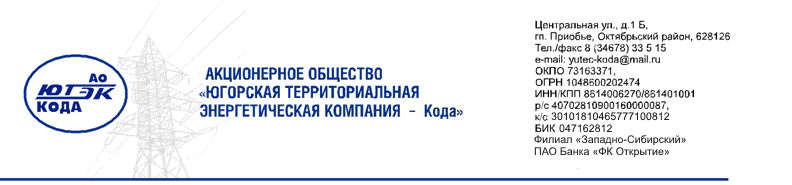 ЗАЯВКАна проведение испытаний электроустановкиПрошу провести комплекс испытаний и измерений электроустановки __________________________________________________________________,(наименование объекта)расположенной по адресу:____________________________________________Заявляю, что предъявляемая для испытаний электроустановка соответствует проектной документации и требованиям «Правил устройства электроустановок» и прошу провести её испытания в период с «____»______________20__ г.          Обязуюсь обеспечить доступ на объект для осмотра и проведения испытаний.С расценками на проведения комплекса испытаний и измерений ознакомлен (а), оплату гарантирую._______________/_______________        (подпись)			(расшифровка) Приложения: 1.Копия паспорта на ___л.;«____» _____________ 201__г               _______________/______________ (подпись)		(расшифровка)Директору АО «ЮТЭК-Кода»С.В. Заплатинуот ____________________________________                            (ФИО)_______________________________________Проживающего(ей) по адресу: __________________________________________________Контактный номер:____________________e-mail:_________________________________